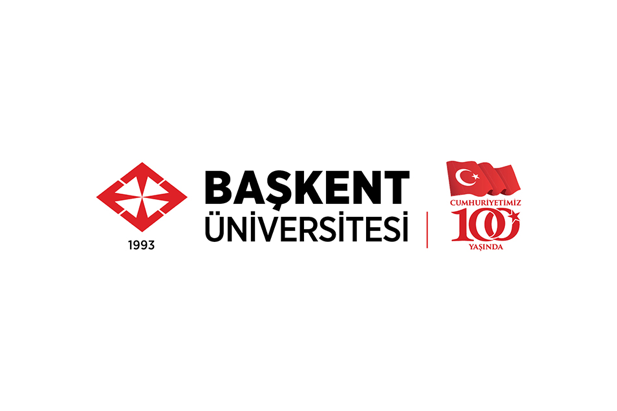 Fen-Edebiyat Fakültesi Dekanlığı……………………………………… Bölüm Başkanlığı’naTarafıma teslim edilen bir (1) adet cübbe, bir (1) adet kep ve bir (1) adet fular bulunmaktadır. Mezuniyet töreninin ardından en geç ……………………………………… günü saat …………………………… teslim aldığım kep, cübbe ve fuları Başkent Üniversitesi Eğitim Fakültesi ……………………………………… Programı’ndan Araştırma Görevlisi ……………………………………… ve/veya ………………………………………’a iade edeceğimi; belirtilen gün ve saatti geciktirdiğim takdirde ve/veya teslim aldığım kep, cübbe ve fular zarar gördüğü durumda (yırtık, sökük, eksik parça vb.) kep, cübbe ve fular ücreti olarak 200 Türk Lirası’nı Başkent Üniversitesi’ne ödeyeceğimi taahhüt ederim.Kep cübbe ve fuları teslim alırken Başkent Üniversitesi Öğrenci Kimlik Kartımı, Eğitim Fakültesi’nden Araştırma Görevlisi ………………………………………’a teslim ettiğimi; kep, cübbe ve fuları geri getirdiğimde Öğrenci Kimlik Kartımı geri alacağımı kabul ediyorum. Öğrenci Kimlik Kartım olmadan diplomamı alamayacağımın bilgisi tarafıma verilmiştir. Herhangi bir durumda aşağıda belirttiğim iletişim adreslerinin güncel olduğunu ve bu iletişim adreslerinden bana ulaşılabileceğini beyan ediyorum.    			Tarih:Ad-Soyad:İmza:Öğrenci İletişim BilgileriCep Telefonu:E-posta:Anne Cep Telefonu:Baba Cep Telefonu:Açık adres: